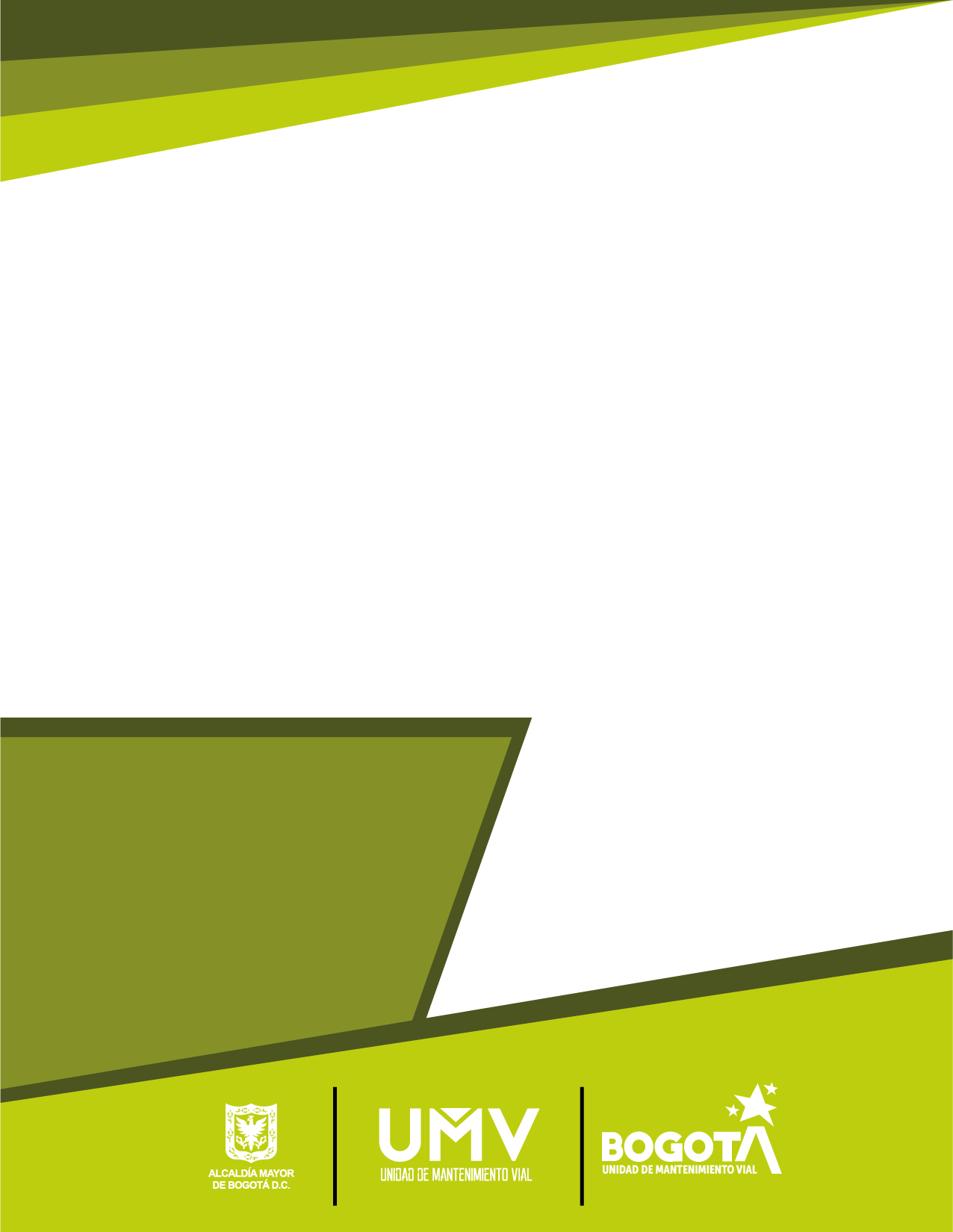 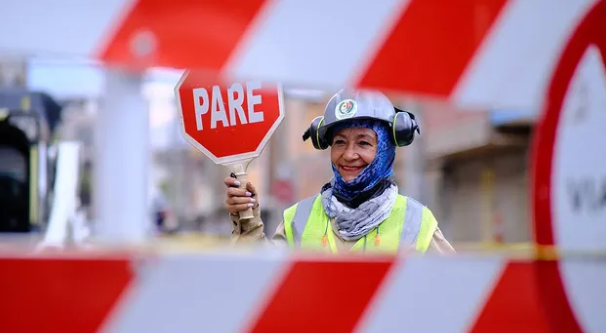 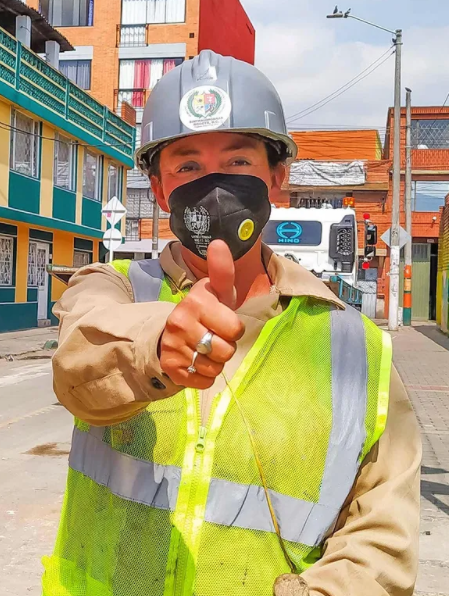 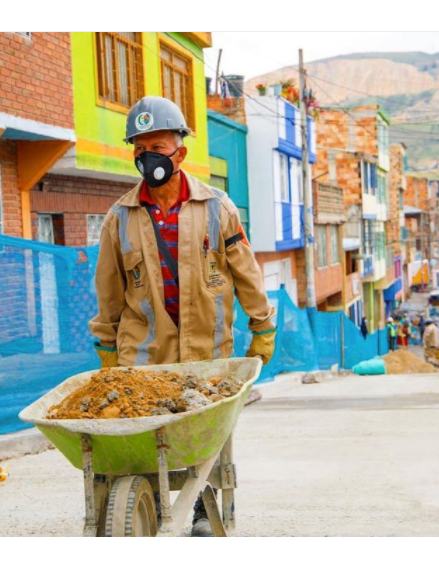 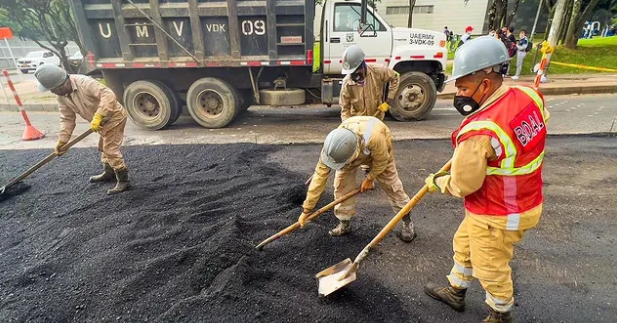 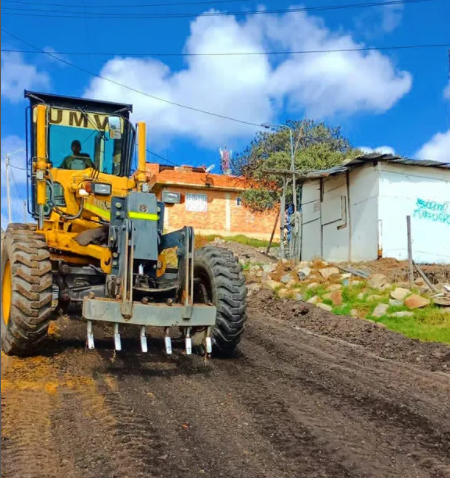 INTRODUCCIÓNLa Unidad Administrativa Especial de Rehabilitación y Mantenimiento Vial - UAERMV presenta en el siguiente documento el informe de gestión por localidades, así como los resultados alcanzados para lograr el cumplimiento de los objetivos institucionales y las metas trazadas a través del Plan de Desarrollo para la vigencia 2021.El Informe de Gestión incluye el cumplimiento de las metas y los segmentos intervenidos por localidad que permiten evidenciar los resultados alcanzados en el desarrollo del objeto y las funciones establecidas por el artículo 95 del Acuerdo 761 de 2020 que modificó el artículo 109 del Acuerdo 257 de 2006.La Unidad Administrativa Especial de Rehabilitación y Mantenimiento Vial, en adelante “la UAERMV” o la “Unidad”, mediante el Acuerdo 257 de 2006 en el artículo 109 modificado por el Acuerdo 761 de 2020, artículo 95 menciona la naturaleza jurídica, objeto y funciones:“…La Unidad Administrativa Especial de Rehabilitación y Mantenimiento Vial está organizada como una Unidad Administrativa Especial del orden distrital del Sector Descentralizado, de carácter técnico, con personería jurídica, autonomía administrativa y presupuestal y con patrimonio propio, adscrita a la Secretaría Distrital de Movilidad. Tiene por objeto programar y ejecutar las obras necesarias para garantizar la rehabilitación y el mantenimiento periódico de la malla vial local, intermedia y rural; así como la atención inmediata de todo el subsistema de la malla Vial cuando se presenten situaciones que dificulten la movilidad en el Distrito Capital...La Unidad Administrativa Especial de Rehabilitación y Mantenimiento Vial en desarrollo de su objeto institucional tendrá las siguientes funciones:Programar, realizar el seguimiento a la programación e información, y ejecutar los planes y proyectos de rehabilitación y mantenimiento de la malla vial intermedia, local y rural construidas y ejecutar las acciones de mantenimiento que se requieran para atender situaciones que dificulten la movilidad en la red vial de la ciudad.Suministrar la información para mantener actualizado el Sistema de Gestión de la Malla Vial del Distrito Capital, con toda la información de las acciones que se ejecuten.Atender la construcción y desarrollo de obras específicas que se requieran para complementar la acción de otros organismos y entidades del Distrito.Ejecutar las obras necesarias para el manejo del tráfico, el control de la velocidad, señalización horizontal y la seguridad vial, para obras de mantenimiento vial, cuando se le requiera.Ejecutar las acciones de adecuación y desarrollo de las obras necesarias para la circulación peatonal, rampas y andenes, alamedas, separadores viales, zonas peatonales, pasos peatonales seguros y tramos de ciclorrutas cuando se le requiera.Ejecutar las actividades de conservación de la cicloinfraestructura de acuerdo con las especificaciones técnicas y metodologías vigentes y su clasificación de acuerdo con el tipo de intervención y tratamiento requerido (intervenciones superficiales o profundas).Parágrafo 1. En el caso de las intervenciones para mejoramiento de la movilidad de la red vial arterial, éstas deberán ser planeadas y priorizadas de manera conjunta con el Instituto de Desarrollo Urbano.Parágrafo 2. Las obras a las que hacen mención los literales c, d y e responderán a la priorización que haga la Secretaría Distrital de Movilidad y deberán cumplir con las especificaciones técnicas establecidas por esta y/o por el Instituto de Desarrollo Urbano cuando no existan las especificaciones técnicas requeridas. Así mismo la Secretaría Distrital de Movilidad regulará lo pertinente frente a las características de los proyectos de acuerdo a la escala de intervención.Parágrafo 3. La Unidad Administrativa Especial de Rehabilitación y Mantenimiento Vial podrá suscribir convenios y contratos con otras entidades públicas y empresas privadas para prestar las funciones contenidas en el presente artículo.
Es necesario recordar que el 11 de junio de 2020 se expidió el Acuerdo No. 761 “Por medio del cual se adopta el Plan de desarrollo económico, social, ambiental y de obras públicas del Distrito Capital 2020-2024 “Un nuevo contrato social y ambiental para la Bogotá del siglo XXI” el mencionado Plan rige hasta la expedición del Plan de Desarrollo de la siguiente administración.En la actualidad, la UAERMV cuenta con 4 proyectos de inversión orientados al Plan de Desarrollo Distrital, dentro de los cuales el proyecto misional es el siguiente: Proyecto 7858: Conservación de la Malla Vial Distrital y Cicloinfraestructura de BogotáFigura No. 1. Meta en malla vial local.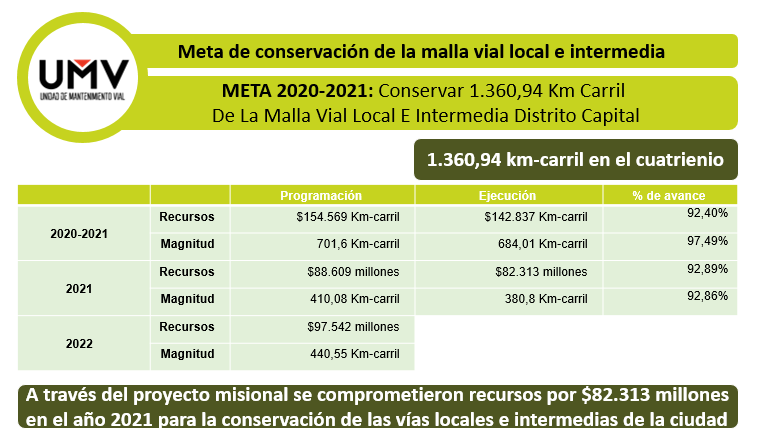 Fuente: Plan de Desarrollo Distrital “Un nuevo contrato social y ambiental para la Bogotá del siglo XXI”.La UAERMV, con el propósito de fortalecer los mecanismos de participación ciudadana, en el ciclo de la gestión pública de evaluación y control en el marco de los procesos de rendición de cuentas Local y Distrital, que permite dar a conocer los resultados de la Entidad en la vigencia determinada presenta este informe de gestión para la localidad de Bosa.A continuación, se relacionan los resultados de las intervenciones realizadas por cada meta de intervención en la localidad.RESULTADOS DE LAS INTERVENCIONES 2021 El Plan de Desarrollo Distrital “Un nuevo contrato social y ambiental para la Bogotá del Siglo XXI” 2020-2024”, está organizado en torno a Propósitos, Programas y Proyectos. Alrededor de esta estructura se deben articular las acciones de todas las entidades distritales. En cuanto a su acción misional, la Unidad de Mantenimiento Vial se articula dentro del Propósito 4: Hacer de Bogotá Región un modelo de movilidad multimodal, incluyente y sostenible y dentro del programa 49: Movilidad segura, sostenible y accesible. Estos lineamientos se materializan en el proyecto de inversión 7858 – Conservación de la Malla Vial Distrital y Cicloinfraestructura de Bogotá- El proyecto tiene como fin la conservación de la Malla vial y la Cicloinfaestructura en el Distrito Capital, para lo cual adelanta actividades como el constante diagnóstico de la malla vial local para actualizar el inventario asociado a éste tipo de malla. Dentro de las intervenciones se encuentra el mantenimiento y la rehabilitación de vías. Adicionalmente, de acuerdo con las nuevas funciones se generó el nuevo proyecto misional 7903 - Apoyo a la adecuación y conservación del espacio público de Bogotá, enmarcado en el propósito 2: cambiar nuestros hábitos de vida para reverdecer a Bogotá y adaptarnos y mitigar la crisis climática, y el programa 33 denominado: más árboles y mejor espacio público.El subsistema vial de la ciudad de Bogotá está conformado por la malla vial troncal, arterial, intermedia y local. La malla vial arterial y troncal brinda movilidad y conecta la ciudad con la región y con el resto del país, la malla vial intermedia sirve como vía conectante de la malla vial arterial dando fluidez al sistema vial general, y la local conformada por los tramos viales cuya principal función es la de permitir la accesibilidad a las unidades de vivienda. En cuanto al espacio público, la UAERMV presta apoyo en su conservación, de acuerdo con las solicitudes que recibe de otras entidades distritales.Para cumplir con su labor misional, la UAERMV cuenta con 4 plantas de producción de mezclas asfálticas en frío y en caliente, concretos hidráulicos, adicionalmente controla la calidad de los insumos, maquinaria, equipos y los productos necesarios para la intervención de las vías de Bogotá.Desde la expedición del plan de desarrollo de la actual administración, la UAERMV adquiere nuevas funciones que le permiten actuar de forma directa sobre la cicloinfraestructura, la malla vial rural y algunas infraestructuras de espacio público complementario del sistema vial, con el fin de mejorar y garantizar la movilidad de la ciudad.En el siguiente cuadro se muestran las metas misionales de la Entidad y su ejecución para el año 2021.Tabla No. 1. Metas de intervención misionales de la EntidadFuente: SEGPLAN, SDP, 2022.De acuerdo con la tabla anterior se puede observar que las metas de conservación de malla vial intermedia, local y arterial no se cumplieron a un 100%. Lo anterior, debido a cambios en la programación de la meta (que se ampliaron durante el 2021), a dificultades en la ejecución de grandes obras como la calle 13 y a dificultades en los insumos y producción de mezclas asfálticas y concreto. Sin embargo, como se puede observar, las metas de intervención en cicloinfraestructura y malla vial rural se sobrepasaron. Adicionalmente, en la mayoría de las metas la Entidad se encuentra cerca del 50% de lo programado en el plan de desarrollo. Tabla No. 2. Metas de intervención Proyecto 7858 Recuperación, Rehabilitación y Mantenimiento Vial.Fuente: INFORME DE INVERSION SEGPLAN A CORTE 31-12-2021.En la tabla anterior podemos ver cómo la ejecución presupuestal estuvo en 100% en 3 de las 5 metas de intervención. A continuación, se detallará el avance por las metas del proyecto misional para la localidad de Bosa durante el año 2021:Rehabilitación y mantenimiento en malla vial intermedia y local para las localidades de la ciudad:Entre el 1° de enero y el 31 de diciembre de 2021, se conservaron 380,8 km-carril distribuidos asíTabla No. 3. Conservación de la malla vial local e intermedia.Fuente: Gerencia de Intervención – UAERMVPara la localidad de Bosa se conservaron 11,27 Km-carril de impacto mediante esta estrategia tapando 2.905 huecos. Para realizar estas labores la UAERMV destinó $3.239.406.245 en la vigencia 2021 de los cuales se ejecutaron $2.932.218.557, es decir el 90,52% de los recursos.Para identificar los segmentos viales a intervenir en la ciudad, la Subdirección Técnica de Mejoramiento de la Malla Vial Local utiliza un modelo de priorización que tiene en cuenta 3 dimensiones: social, económica y técnica, que incluyen 6 criterios: población, peticiones de la ciudadanía, conectividad, infraestructura social, infraestructura económica y características de la infraestructura vial, lo anterior con el fin de destinar estratégicamente los limitados recursos para la intervención de vías.Conservación de malla vial arterialComo parte de sus funciones, la UAERMV realiza el apoyo a las entidades del sector, de acuerdo con sus solicitudes para intervenir segmentos de la malla vial arterial y troncal que requieren de acciones puntuales y urgentes para garantizar el flujo vehicular y la movilidad de la ciudad. A partir de estas acciones, se obtuvieron los siguientes resultados por localidad:Tabla No. 4. Resultados intervención en malla vial arterial.Fuente: Gerencia de Intervención – UAERMVEs importante precisar que, en la Localidad de Bosa, se han intervenido 0,02 Km-carril de intervención en la malla vial arterial y se han tapado 4 huecos durante el 2021. Conservación de cicloinfraestructurasDe acuerdo con las nuevas funciones de la Entidad establecidas en el artículo 95 del acuerdo 761 de 2020 y dando continuidad a la actividad de apoyo que ha venido realizando junto con el IDU y la Secretaría Distrital de Movilidad, la Unidad continúa trabajando en las labores de conservación de cicloinfraestructuras de la ciudad. Para el año 2021, en total, intervino 27,53 km-lineales de ciclorrutas mejorados para el bienestar de los ciclousuarios de la ciudad. En particular, para la localidad de Bosa se tuvo una intervención de 0,93 km de cicloinfraestructuras.Apoyo a la adecuación y conservación del espacio público de la ciudadDe manera posterior al ajuste de las funciones de la Entidad en el artículo 95 del Acuerdo 761 de 2020 “Plan de Desarrollo Distrital”, la UAERMV entró a apoyar las labores de adecuación y conservación del espacio público de la ciudad, dentro de esta tarea tenemos la meta de intervenir 100.000 m2 de espacio público en el cuatrienio de gobierno. Para la localidad de Bosa en particular se intervinieron 107,6 m2 de espacio público en el sector de Bosa CentralConservación de la malla vial ruralLa localidad de Bosa no cuenta con zona rural dentro de su perímetro.Tabla No.5. Resultados Intervención 2020 ente: Gerencia de Intervención – UAERMV.Con corte a 31 de diciembre de 2021 se taparon 220.339 huecos en la malla vial local e intermedia de las diferentes localidades del Distrito Capital. Así mismo, para la malla vial arterial se han tapado 63.010 huecos. INTERVENCIONES EN LA LOCALIDAD DE BOSAPara la Localidad de Bosa, en total se registran 112 segmentos intervenidos en vías y en espacio público en las UPZ de Apogeo, Bosa Central, Bosa Occidental, El Porvenir y Tintal Sur, las acciones abarcan 25 de los barrios de la localidad. Estas obras beneficiaron a 210.477 habitantes.A continuación, se encuentra la matriz que contiene el barrio, UPZ y dirección exacta en donde se han realizado las intervenciones para esta localidad:Tabla No 6 Intervenciones de la Localidad de BosaFuente: Gerencia de Intervención, UAERMV, 2022.IV. GLOSARIOParcheo: el proceso de reparación en pequeñas áreas fracturadas de las carpetas asfálticas. La reparación de la carpeta asfáltica se realiza usando mezcla asfáltica en frío o en caliente. (IDU-ET-570-11).Bacheo: la reconformación, el reemplazo o adición de material de base o subbase granular subyacente a la carpeta deteriorada cuando sea necesario. La reparación de la carpeta asfáltica se realiza usando mezcla asfáltica en frío o en caliente. (IDU-ET-570-11).Cambio de carpeta: es el proceso por el cual se retira la carpeta asfáltica existente y se reemplaza con mezcla asfáltica.Sello de fisuras: es el proceso mediante el cual se sellan fisuras y grietas, con asfalto destinado para esta actividad.Fresado estabilizado: es una solución rápida, económica y ambiental, que se lleva a cabo mediante la colocación de una carpeta provisional, de material reciclado de asfalto estabilizado con emulsión, sobre un material de afirmado.Limpieza y sello de juntas: es una actividad que tiene como fin obtener una superficie limpia, libre de polvo o humedad, o de cualquier otro material que impida la adherencia del material de sello.Cambio de losas: es el proceso mediante el cual se cambian losas de concreto hidráulico fracturadas.Cambio de adoquines: es el proceso mediante el cual se cambian adoquines deteriorados o fracturados.CIV: código de identificación vial.Kilómetro-carril de impacto: es un indicador que mide el beneficio de las intervenciones en los segmentos viales, es decir, la mejora en la movilidad luego que un segmento vial es intervenido ya sea en su totalidad o parcialmente; esta intervención logra dar movilidad en buenas condiciones de circulación a todo el CIV. En este caso, el Km-carril de impacto es el correspondiente al área total de cada CIV intervenido.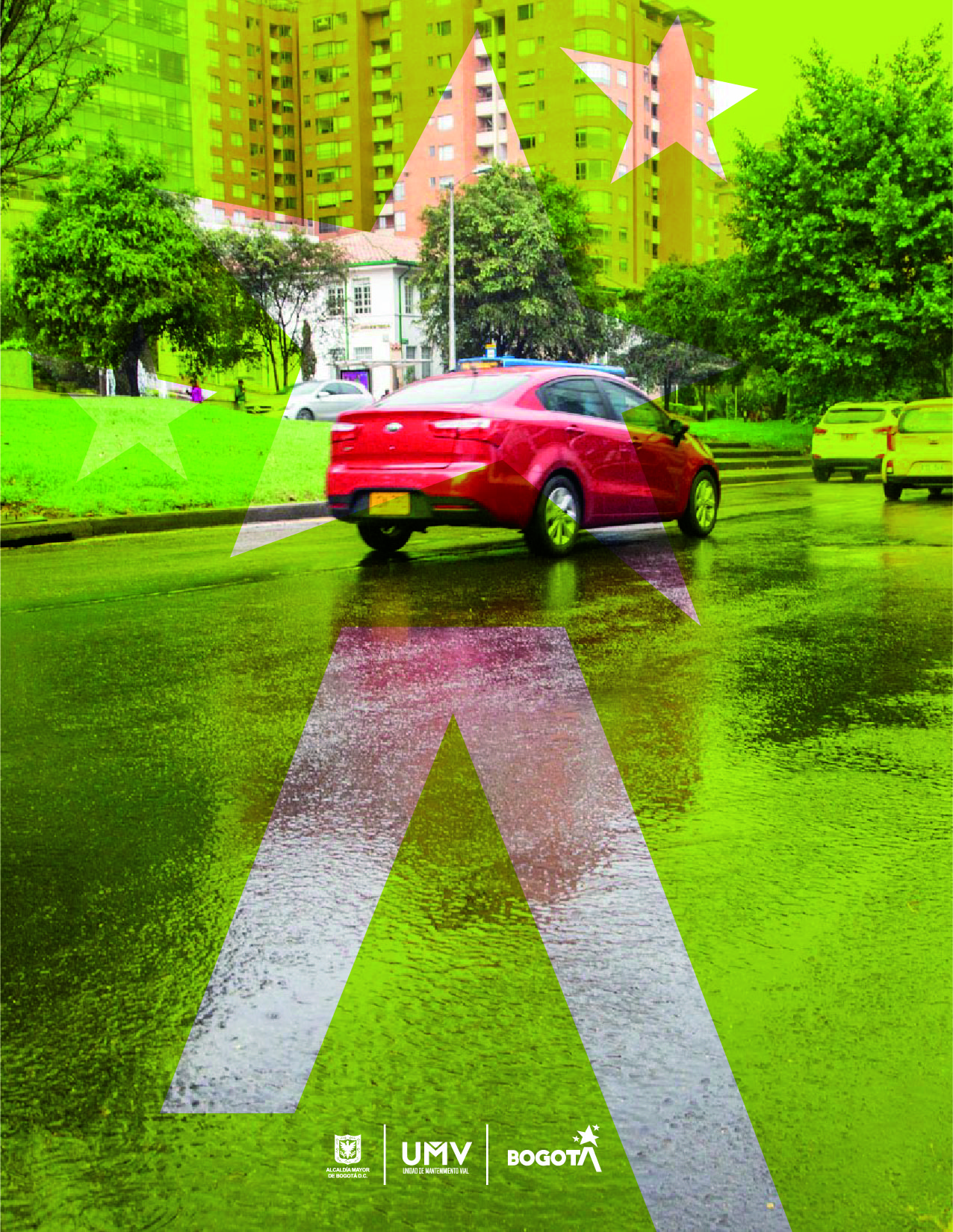 Metas proyecto 7858 - Conservación de la Malla Vial Distrital y Cicloinfraestructura de BogotáProgramado 2021Ejecutado 2021% Avance% Avance PDDConservar y rehabilitar 1.360,94 Km-carril de malla vial local e intermedia410,08380,893%44,84%Conservar 80 Km-carril de malla vial arterial2019,5498%42,1%Conservar 79 Km de ciclorrutas25,527,53108%52,6%Mantenimiento de 34 Km-carril de malla vial rural 77,18103%30,9%Meta proyecto 7903 Apoyo a la adecuación y conservación del espacio público de BogotáMeta proyecto 7903 Apoyo a la adecuación y conservación del espacio público de BogotáMeta proyecto 7903 Apoyo a la adecuación y conservación del espacio público de BogotáMeta proyecto 7903 Apoyo a la adecuación y conservación del espacio público de BogotáMeta proyecto 7903 Apoyo a la adecuación y conservación del espacio público de BogotáIntervenir 100.000 m2 de espacio público de la ciudad30.00031.259,6104%31,2%Metas proyecto 7858 - Conservación de la Malla Vial Distrital y Cicloinfraestructura de BogotáProgramado 2021Ejecutado 2021% Conservar y rehabilitar 1.360,94 Km-carril de malla vial local e intermedia$88.609$82.31392,89%Conservar 80 Km-carril de malla vial arterial$17.030$17.030100%Conservar 79 Km de ciclorrutas$12.571$12.571100%Mantenimiento de 34 Km-carril de malla vial rural $7.651$7.651100%Meta proyecto 7903 Apoyo a la adecuación y conservación del espacio público de BogotáMeta proyecto 7903 Apoyo a la adecuación y conservación del espacio público de BogotáMeta proyecto 7903 Apoyo a la adecuación y conservación del espacio público de BogotáMeta proyecto 7903 Apoyo a la adecuación y conservación del espacio público de BogotáIntervenir 100.000 m2 de espacio público de la ciudad$4.008$3.45686,22%N°LOCALIDADKm de impacto1Usaquén25,012Chapinero 20,093Santafé7,284San Cristóbal9,355Usme 5,786Tunjuelito 3,357Bosa11,278Kennedy49,19Fontibón18,2210Engativá52,0611Suba73,0512Barrios Unidos17,1213Teusaquillo15,8914Mártires9,6415Antonio Nariño4,7116Puente Aranda32,5917La Candelaria2,1118Rafael Uribe Uribe12,8419Ciudad Bolívar11,3420Sumapaz0TOTALTOTAL380,8N°LOCALIDADKm-carril de Intervención1 Usaquén9,082 Chapinero 1,883 Santafé0,294 San Cristóbal0,075 Usme 0,146 Tunjuelito 0,007 Bosa0,028 Kennedy1,139 Fontibón2,7210 Engativá0,1611 Suba1,9412 Barrios Unidos0,3913 Teusaquillo0,3314 Mártires0,0715 Antonio Nariño0,0116 Puente Aranda0,5217 La Candelaria0,0018 Rafael Uribe Uribe0,0019 Ciudad Bolívar0,7920 Sumapaz0,00TOTALTOTAL19,54Intervenir 1.370 km. carril de malla vial de la ciudadIntervenir 1.370 km. carril de malla vial de la ciudadIntervenir 1.370 km. carril de malla vial de la ciudadIntervenir 1.370 km. carril de malla vial de la ciudadIntervenir 1.370 km. carril de malla vial de la ciudadIntervenir 1.370 km. carril de malla vial de la ciudadIntervenir 1.370 km. carril de malla vial de la ciudadIntervenir 1.370 km. carril de malla vial de la ciudadIntervenir 1.370 km. carril de malla vial de la ciudadIntervenir 1.370 km. carril de malla vial de la ciudadConservar 60 Km de cicloinfraestructuraIntervenir 100.000 Metros2 De Espacio PublicoPROGRAMADO MALLA VIAL LOCAL
 (KM-CARRIL CONSERVACIÓN)TOTAL INTERVENCIÓN MALLA VIAL LOCALAVANCE POR LOCALIDAD INFRAESTRUCTURA Y GESTIÓN DEL TRÁNSITO
 (HUECOS)Conservar 80 Kilómetros-Carril de la malla vial arterial Conservar 80 Kilómetros-Carril de la malla vial arterial Mejorar 34 km-carril de vías RuralesConservar 60 Km de cicloinfraestructuraIntervenir 100.000 Metros2 De Espacio PublicoLOCALIDAD NLOCALIDADZONA(KM-CARRIL CONSERVACIÓN)(KM-CARRIL CONSERVACIÓN)%(NÚMERO DE HUECOS)(KM-CARRIL INTERVENCIÓN)(NÚMERO DE HUECOS)(KM-C INTERVENCIÓN)(KM-LINEAL)METRO 21 Usaquén1                          23,12 25,01108%11.9559,0832.2050,000,00755,62 Chapinero 2                          10,55 20,09190%11.5221,885.6180,000,0016084,43 Santafé3                            3,34 7,28218%4.1720,298700,000,000,04 San Cristóbal4                            7,63 9,35123%3.6620,072540,000,000,05 Usme 4                          15,05 5,7838%3880,144960,000,000,06 Tunjuelito 4                            3,34 3,35100%2.5190,0000,002,170,07 Bosa5                          10,62 11,27106%2.9050,0240,000,93107,68 Kennedy5                          42,94 49,10114%25.7721,133.6850,009,724911,69 Fontibón3                          13,53 18,22135%10.3082,728.8270,003,578295,410 Engativá2                          56,93 52,0691%28.1580,165560,000,000,011 Suba1                          63,98 73,05114%45.0081,946.6400,005,88266,312 Barrios Unidos2                          11,97 17,12143%16.2150,391.2850,000,000,013 Teusaquillo2                          12,94 15,89123%6.1060,336520,000,00738,814 Mártires3                            7,19 9,64134%9.9630,071800,000,000,015 Antonio Nariño3                            4,15 4,71113%2.0640,0160,000,000,016 Puente Aranda3                          30,16 32,59108%27.1480,521.7320,003,480,017 La Candelaria3                            0,91 2,11232%1.4500,0000,000,000,018 Rafael Uribe Uribe4                          10,17 12,84126%7.7200,0000,000,000,019 Ciudad Bolívar4                            9,95 11,34114%3.3040,7907,181,780,0DISTRITAL                          71,61 0,000%00,0000,000,000,0TOTALTOTALTOTAL410,08380,8093%220.33919,5463.0107,1827,5331.159,6CIVUPZBarrioTipo de IntervenciónEje VialTramo InicialTramo FinalKm Carril Conservación 
Km CKm LinealKm Carril Intervención / Acumulado año 
Km CLongitud Bicicarril 
SHPTOTAL ÁREA INTERVENIDA 
(m2)No. HUECOS INTERVENIDOS ACTUALIZADOS7008034BOSA CENTRALLA ESTACION BOSAMantenimientoKR 77MCL 65F SCL 65G S0,020,000,000,007,0607007719BOSA CENTRALGUALOCHEMantenimientoCL 65B SKR 77IKR 77J0,080,000,050,00164,311647007851BOSA CENTRALLA ESTACION BOSAMantenimientoCL 65GBISA SKR 77HKR 77I0,150,000,020,0081,85827008033BOSA CENTRALLA ESTACION BOSAMantenimientoCL 65GBISA SKR 77IKR 77IBIS0,120,000,040,00155,151557007769BOSA CENTRALGUALOCHEMantenimientoCL 65B SKR 77HBISKR 77I0,080,000,040,00126,301267007844BOSA CENTRALGUALOCHEMantenimientoCL 65B SKR 77GKR 77H0,110,000,010,0024,00247006458BOSA CENTRALEL RETAZOMantenimientoKR 79DG 69C SCL 69D S0,020,000,000,0016,20167006682BOSA CENTRALANDALUCIA IIMantenimientoKR 78CCL 59 SCL 60 S0,150,000,010,0040,50417006889BOSA CENTRALEL RETAZOMantenimientoDG 69B SCL 69A STV 78I0,110,000,020,0063,36637006443BOSA CENTRALANDALUCIA IIMantenimientoCL 63 SKR 78FKR 78G0,080,000,030,00118,241187006889BOSA CENTRALSAN PABLO BOSAMantenimientoDG 69B SCL 69A STV 78I0,130,000,020,0082,50837005858BOSA CENTRALJIMENEZ DE QUESADAMantenimientoCL 65 SKR 80KR 80A0,300,000,010,0025,68267006386BOSA CENTRALEL RETAZOMantenimientoCL 70A SKR 79KR 800,180,000,020,0075,50767006402BOSA CENTRALGUALOCHEMantenimientoKR 78GCL 63 SCL 63A S0,070,000,030,00104,501057006596BOSA CENTRALJIMENEZ DE QUESADAMantenimientoCL 65C SKR 78HKR 78HBIS0,040,000,000,0015,70167007744BOSA CENTRALLA ESTACION BOSAMantenimientoCL 65GBISA SKR 77IBISKR 77J0,090,000,050,00157,901587007803BOSA CENTRALGUALOCHEMantenimientoCL 65B SKR 77HKR 77HBIS0,070,000,010,0036,54377008032BOSA CENTRALLA ESTACION BOSAMantenimientoKR 77HCL 65GBISA SCL 65GBISA S0,060,000,010,0045,81467006482BOSA CENTRALEL RETAZOMantenimientoKR 79DG 69BBIS SDG 69C S0,070,000,030,0090,00907006557BOSA CENTRALGUALOCHEMantenimientoKR 78DBISBCL 63 SCL 63A S0,030,000,000,0016,60177006654BOSA CENTRALGUALOCHEMantenimientoKR 78DBISBCL 63A SCL 65 S0,090,000,010,0043,36437006512BOSA CENTRALJOSE MARIA CARBONELMantenimientoCL 71D SKR 78CTV 78D0,150,000,000,000,0007004711BOSA CENTRALPASO ANCHORehabilitación CL 70A SKR 81IKR 820,070,000,070,00235,5407005554BOSA CENTRALJIMENEZ DE QUESADA II SECTORMantenimientoCL 65D STV 80DTV 80G0,080,000,080,00278,2507005596BOSA CENTRALJIMENEZ DE QUESADA II SECTORMantenimientoCL 65D STV 80CTV 80D0,090,000,090,00300,8307000964BOSA OCCIDENTALLA LIBERTADMantenimientoCL 56H SKR 89AK 89B0,240,000,000,000,0007008410TINTAL SURCIUDADELA EL RECREO IIMantenimientoKR 97CCL 69 SCL 69A S0,230,000,000,000,0007008448TINTAL SURCIUDADELA EL RECREO IIMantenimientoCL 65 SKR 94AS.E.0,200,000,000,000,0007008449TINTAL SURCIUDADELA EL RECREO IIMantenimientoCL 65 SKR 93DKR 94A0,220,000,000,000,0007009714EL PORVENIREL CORZO IMantenimientoKR 100CL 55 SCL 55A S0,200,000,000,000,0007009715EL PORVENIREL CORZO IMantenimientoKR 100CL 54F SCL 55 S0,270,000,000,000,0007005180BOSA CENTRALPASO ANCHORehabilitación CL 71 SKR 81KR 81F0,220,000,220,00773,3107006158BOSA CENTRALJOSE MARIA CARBONELRehabilitación CL 73 SKR 79TV 79D0,210,000,210,00730,5607006395BOSA CENTRALJOSE MARIA CARBONELRehabilitación CL 73 SKR 78CKR 790,190,000,180,00645,9307004881BOSA CENTRALBOSAMantenimientoKR 80KCL 60 SCL 61 S0,030,000,030,00107,5807001460BOSA OCCIDENTALESCOCIAMantenimientoKR 87KCL 56F SCL 57 S0,200,000,010,0027,0007009601EL PORVENIREL CORZOMantenimientoKR 124CL 131CKR 1240,340,000,010,003,0237001625BOSA OCCIDENTALESCOCIAMantenimientoKR 87KCL 57 SCL 58BIS S0,220,000,030,00103,8807009724EL PORVENIREL CORZO IMantenimientoAC 54 SKR 98S.E0,570,000,010,000,8417008622EL PORVENIREL CORZOMantenimientoCL 54F SKR 94KR 95A0,340,000,010,002,2527004041BOSA CENTRALISLANDIAMantenimientoCL 73B SKR 85KR 860,130,000,060,00216,042167004282BOSA CENTRALISLANDIAMantenimientoDG 73ABISA SKR 83KR 83A0,080,000,080,00277,7507004397BOSA CENTRALISLANDIAMantenimientoDG 73ABISA SKR 82FBISKR 830,090,000,100,00357,5007002291BOSA OCCIDENTALVILLAS DEL PROGRESOMantenimientoCL 73D SKR 88HKR 88HBIS0,070,000,010,009,0097002937BOSA OCCIDENTALVILLAS DEL PROGRESOMantenimientoKR 88ACL 74 SCL 74B S0,080,000,010,0019,50207008328EL PORVENIRLAS MARGARITASMantenimientoKR 94BCL 59B SCL 60 S0,100,000,100,00333,4407009516BOSA CENTRALGRAN COLOMBIANOMantenimientoCL 74 SKR 83BKR 84A0,090,000,010,0016,50177009521BOSA CENTRALGRAN COLOMBIANOMantenimientoCL 74 SKR 84AKR 84C0,080,000,010,008,4087007504BOSA CENTRALJOSE MARIA CARBONELMantenimientoCL 71A SDG 71ABIS SDG 71ABISA S0,080,000,010,0024,50257007591BOSA CENTRALNUEVA GRANADA BOSAMantenimientoKR 77IBISCL 69B SCL 70A S0,270,000,010,0017,50187007645BOSA CENTRALNUEVA GRANADA BOSAMantenimientoKR 77ICL 69B SCL 70A S0,310,000,020,0073,02737007444BOSA CENTRALJOSE MARIA CARBONELMantenimientoDG 71ABISA STV 77IBISCL 71A S0,090,000,040,00137,771387006588BOSA CENTRALSAN PABLO BOSAMantenimientoKR 78JCL 68A SCL 68B S0,080,000,050,00190,721917008646BOSA CENTRALSAN PABLO BOSAMantenimientoKR 78JCL 68B SCL 69 S0,080,000,050,00191,501927000300EL PORVENIROSORIO X URBANOMantenimientoCL 49 SKR 92AKR 930,140,000,020,007,8987005956BOSA CENTRALEL RETAZOMantenimientoCL 70C SKR 80IKR 80J0,180,000,100,00351,853517005851BOSA CENTRALJIMENEZ DE QUESADA II SECTORMantenimientoCL 65I SKR 80CTV 80D0,080,000,010,0047,95487005913BOSA CENTRALJIMENEZ DE QUESADA II SECTORMantenimientoCL 65I STV 80BTV 80C0,080,000,010,0020,40207008280EL PORVENIRLAS MARGARITASMantenimientoCL 61A SKR 92KR 93C0,270,000,010,0016,20167007756BOSA CENTRALGUALOCHEMantenimientoKR 77HCL 65 SCL 65A S0,140,000,010,008,0087009378APOGEOOLARTEMantenimientoCL 57G SKR 72ABISKR 72D0,290,000,020,0058,78597005969BOSA CENTRALEL RETAZOMantenimientoCL 70B SKR 80IKR 80J0,170,000,000,000,0007005991BOSA CENTRALEL RETAZOMantenimientoKR 80ICL 70A SCL 70B S0,080,000,000,000,0007009859BOSA CENTRALEL RETAZOMantenimientoKR 80ICL 70BIS SCL 70A S0,060,000,000,000,0007009860BOSA CENTRALEL RETAZOMantenimientoCL 70BIS STV 80HKR 80I0,080,000,000,000,0007005688BOSA CENTRALJIMENEZ DE QUESADA II SECTORMantenimientoCL 65F STV 80CTV 80D0,080,000,000,000,0007005806BOSA CENTRALEL RETAZOMantenimientoKR 80ICL 72 SCL 72A S0,070,000,000,000,0007005824BOSA CENTRALEL RETAZOMantenimientoKR 80ICL 71F SCL 72 S0,080,000,000,000,0007005862BOSA CENTRALEL RETAZOMantenimientoKR 80ICL 71C SCL 71D S0,090,000,000,000,0007005890BOSA CENTRALEL RETAZOMantenimientoCL 71A SKR 80IKR 80J0,200,000,000,000,0007006784BOSA CENTRALSAN PABLO BOSAMantenimientoCL 68 SKR 78HKR 78J0,190,000,000,000,0007007355BOSA CENTRALNUEVA GRANADA BOSAMantenimientoCL 71A SKR 77JKR 77L0,070,000,000,000,0007007434BOSA CENTRALNUEVA GRANADA BOSAMantenimientoKR 77JCL 70B SCL 70C S0,070,000,000,000,0007007774BOSA CENTRALLA ESTACION BOSAMantenimientoCL 65J SKR 77ITV 77I0,110,000,000,000,0007001463BOSA OCCIDENTALESCOCIAMantenimientoKR 87JCL 55 SCL 56F S0,060,140,00136,820,0007001079BOSA OCCIDENTALBRASILIAMantenimientoKR 87JCL51SCL 50B S0,020,030,0030,670,0007000888BOSA OCCIDENTALBRASILIAMantenimientoKR 87JCL 49A SCL 49B S0,010,030,0025,540,0007000872BOSA OCCIDENTALBRASILIAMantenimientoKR 87JCL 49 SCL 49A S0,010,020,0023,090,0007000901BOSA OCCIDENTALBRASILIAMantenimientoKR 87JCL 49B SCL 49C S0,020,030,0029,170,0007000936BOSA OCCIDENTALBRASILIAMantenimientoKR 87JCL 49CBIS SCL 49DBIS S0,020,030,0029,680,0007000920BOSA OCCIDENTALBRASILIAMantenimientoKR 87JCL 49C SCL 49CBIS S0,020,030,0026,230,0007000951BOSA OCCIDENTALBRASILIAMantenimientoKR 87JCL 49DBIS SCL 50 S0,020,030,0025,460,0007000972BOSA OCCIDENTALBRASILIAMantenimientoKR 87JCL 50 SCL 50A S0,020,030,0030,340,0007000999BOSA OCCIDENTALBRASILIAMantenimientoKR 87JCL 50A SCL 50B S0,020,030,0030,060,0007001058BOSA OCCIDENTALBRASILIAMantenimientoKR 87JCL 51A SCL 51B S0,020,030,0031,170,0007001046BOSA OCCIDENTALBRASILIAMantenimientoKR 87JCL 51 SCL 51A S0,020,030,0025,670,0007001080BOSA OCCIDENTALBRASILIAMantenimientoKR 87JCL 51B SCL 52 S0,020,030,0031,280,0007001138BOSA OCCIDENTALBRASILIAMantenimientoKR 87JCL 52A SCL 53BIS S0,040,070,0067,870,0007001099BOSA OCCIDENTALBRASILIAMantenimientoKR 87JCL 52 SCL 52A S0,010,020,0022,230,0007001196BOSA OCCIDENTALBRASILIAMantenimientoKR 87JCL 53BIS SCL 54 S0,050,090,0091,100,0007001245BOSA OCCIDENTALBRASILIAMantenimientoKR 87JCL 54 SS.E0,010,020,0021,420,0007001523BOSA OCCIDENTALESCOCIAMantenimientoKR 87JCL 56F SCL 57 S0,050,090,0092,500,0007001348BOSA OCCIDENTALBRASILIAMantenimientoKR 87JCL 54C SCL 54F S0,040,090,0088,840,0007001411BOSA OCCIDENTALBRASILIAMantenimientoKR 87JCL 54F SCL 55 S0,040,060,0058,640,0007009772BOSA CENTRALSAN PABLO BOSAMantenimientoKR 80MCL 70F SDG 71 S0,070,000,000,000,0007004310BOSA CENTRALSAN DIEGO-BOSAMantenimientoTV 80ICL 92A SCL 93 S0,340,000,000,000,0007004315BOSA CENTRALSAN DIEGO-BOSAMantenimientoTV 80ICL 92 SCL 92A S0,080,000,000,000,0007005797BOSA CENTRALSAN BERNARDINO IMantenimientoDG 76A SKR 78BCL 76A S0,060,000,000,000,0007005816BOSA CENTRALSAN BERNARDINO IMantenimientoDG 76A SKR 78ABISKR 78B0,060,000,000,000,0007005842BOSA CENTRALSAN BERNARDINO IMantenimientoDG 76A SKR 78AKR 78ABIS0,060,000,000,000,0007005894BOSA CENTRALSAN BERNARDINO IMantenimientoDG 76A SKR 78KR 78BIS0,060,000,000,000,0007005926BOSA CENTRALSAN BERNARDINO IMantenimientoDG 76A SKR 77LKR 780,060,000,000,000,0007005954BOSA CENTRALSAN BERNARDINO IMantenimientoDG 76A SKR 77KKR 77L0,070,000,000,000,0007005976BOSA CENTRALSAN BERNARDINO IMantenimientoDG 76A SKR 77JKR 77K0,060,000,000,000,0007006026BOSA CENTRALSAN BERNARDINO IMantenimientoDG 76A SKR 77IKR 77J0,060,000,000,000,0007006448BOSA CENTRALJOSE MARIA CARBONELMantenimientoKR 78CCL 72B SCL 72C S0,110,000,000,000,0007006454BOSA CENTRALJOSE MARIA CARBONELMantenimientoKR 78CCL 72ABIS SCL 72B S0,050,000,000,000,0007006870BOSA CENTRALJOSE MARIA CARBONELMantenimientoKR 77MDG 72 SCL 72A S0,070,000,000,000,0007006875BOSA CENTRALJOSE MARIA CARBONELMantenimientoKR 77MCL 71F STV 77IBIS0,080,000,000,000,0007004967BOSA CENTRALSAN DIEGO-BOSAMantenimientoCL 80 SKR 78GKR 79A0,250,000,000,000,0007005164BOSA CENTRALSAN DIEGO-BOSAMantenimientoCL 80 SKR 78KR 78A0,250,000,000,000,0007009847BOSA CENTRALNUEVA GRANADA BOSAMantenimientoDG 71BBISA SKR 77LKR 77LBIS0,140,000,000,000,000